Goody Demolition Ltd is committed to protecting the environment. This commitment is reflected in the services we provide to our customers, the conditions our employees work under and our interactions with the local community and environment.Senior management has defined the environmental policy implemented by Goody Demolition Ltd. This policy is as follows:Goody Demolition Ltd recognises and accepts its responsibility to be a good steward of the environment and to help achieve a state of sustainable development. In support of these responsibilities Goody Demolition Ltd has established the following commitments:Provide Demolition Services that offer minimal environmental impact whenever possibleComply with all applicable local, national and international legal requirements with an aim of exceeding compliance wherever practical and possibleConformance with Environment Agency licensesPrevention of pollution in all its formsConservation of natural resources, including energy, through source reduction, reuse and recycling wherever practicalContinual environmental performance improvement through the involvement of all Goody Demolition Ltd employees and local communitiesThe environmental management system incorporated by Goody Demolition Ltd has been developed to meet the requirements of ISO 14001:2015 and our environmental objectives and targets are designed to continually improve our environmental performance.The ultimate objective of Goody Demolition Ltd is to maximise environmental benefits by improving the efficiency of its operations while at the same time reducing its impact on the environment.This policy is communicated to all persons working for or on behalf of Goody Demolition Ltd through the following means:Posting on company notice boards.Management and staff meetings.This policy is available to the public upon request.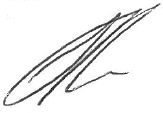 Signed:							Date:   3 June 2020                      (Managing Director)